 									Version: 11-8-17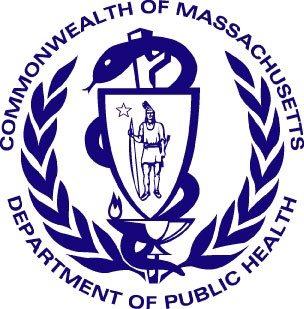 Massachusetts Department of Public Health
Determination of Need
Application FormApplication Type: Hospital/Clinic Substantial Capital ExpenditureApplication Date: 08/29/2023 11:51 amApplicant Name: The Children's Medical Center CorporationMailing Address: 300 Longwood AvenueCity: Boston		State: Massachusetts		Zip Code: 02115Contact Person: Donna M. CaseyTitle: SVP, Strategic Business PlanningMailing Address: 300 Longwood Avenue  BY483City: Boston		State: Massachusetts		Zip Code: 02115Phone: 6173552683	Ext: noneEmail: Donna.Casey@Childrens.Harvard.Edu   Facility InformationList each facility affected and or included in Proposed Project1. Facility Name: Franciscan Hospital For Children, IncFacility Address:  30 Warren StreetCity: Brighton		State: Massachusetts		Zip Code: 02135Facility type: Hospital		CMS Number: 22-33001. About the Applicant1.1	Type of organization (of the Applicant): nonprofit1.2	Applicant’s Business Type: Corporation1.3	What is the acronym used by the Applicant’s Organization:  BCH1.4	Is Applicant a registered provider organization as the term is used in the HPC/CHIA RPO program? Yes1.5	Is Applicant or any affiliated entity an HPC-certified ACO? Yes1.5.a 	If yes, what is the legal name of that entity? Boston Children's Health Accountable Care Organization1.6	Is Applicant or any affiliate thereof subject to M.G.L. c. 6D § 13 and 958 CMR 7.00 (filing of Notice of Material Change to the Health Policy Commission? No1.7	Does the Proposed Project also require the filing of a MCN with the HPC? No1.8	Has the Applicant or any subsidiary thereof been notified pursuant to M.G.L. c. 12C § 16 that it is exceeding the health care cost growth benchmark established under M.G.L. c. 6D § 9 and is thus, pursuant to M.G.L. c. 6D § 10 required to file a performance improvement plan with CHIA? No1.9	Complete the Affiliated Parties Form2. Project Description2.1	Provide a brief description of the scope of the project.: Please see attached narrative.2.2 and 2.3	Complete the Change in Service Form 3. Delegated Review3.1	Do you assert that this Application is eligible for Delegated Review? No4. Conservation Project4.1	Are you submitting this Application as a Conservation Project? No5. DoN-Required Services and DoN-Required Equipment5.1	Is this an application filed pursuant to 105 CMR 100.725: DoN-Required Equipment and DoN-Required Service? No6. Transfer of Ownership6.1	Is this an application filed pursuant to 105 CMR 100.735? No7. Ambulatory Surgery7.1	Is this an application filed pursuant to 105 CMR 100.740(A) for Ambulatory Surgery? Yes7.2 	If yes, is Applicant or any affiliate thereof a HPC-certified ACO OR in the process of becoming a Certified ACO? No7.3 	Does the Proposed Project constitute: (Check all that apply)	Ambulatory Surgery capacity located on the main campus of an existing Hospital 105 CMR 100.740(A)(1)(a)(i);: check	An Expansion, Conversion, Transfer of Ownership, transfer of Site, or change of designated Location for Ambulatory Surgery capacity located on a satellite campus of an existing Hospital 105 CMR 100.740(A)(1)(a)(ii): unchecked	A Freestanding Ambulatory Surgery Center within the Primary Service Area of an independent community hospital (Refer to a list that we update regularly with support from HPC) 105 CMR 100.740(A)(1)(a)(iii); or: unchecked	An Expansion, Conversion, Transfer of Ownership, transfer of Site, or change of designated Location for a Freestanding Ambulatory Surgery Center that received an Original License as a Clinic on or before January 1, 2017 105 CMR 100.740(A)(1)(a)(iv).: unchecked8. Transfer of Site8.1	Is this an application filed pursuant to 105 CMR 100.745? No9. Research Exemption9.1	Is this an application for a Research Exemption? No10. Amendment10.1	Is this an application for a Amendment? No11. Emergency Application11.1	Is this an application filed pursuant to 105 CMR 100.740(B)? No12. Total Value and Filing FeeEnter all currency in numbers only. No dollar signs or commas. Grayed fields will auto calculate depending upon answers above.Your project application is for: Hospital/Clinic Substantial Capital Expenditure12.1	Total Value of This project:	$481,371,000.0012.2	Total CHI commitment expressed in dollars: (calculated)  $24,068,550.0012.3	Filing Fee: (calculated)	$962,742.0012.4	Maximum Incremental Operating Expense resulting from the Proposed Project: $22,552,000.0012.5	Total proposed Construction costs, specifically related to the Proposed Project, if any, which will be contracted out to local or minority, women, or veteran-owned businesses expressed in estimated total dollars. [blank]13. FactorsRequired Information and supporting documentation consistent with 105 CMR 100.210Some factors will not appear depending upon the type of license you are applying for. Text fields will expand to fit your response.Factor 1: Applicant Patient Panel Need, Public Health Values and Operational ObjectivesF1.a.i	Patient PanelDescribe your existing Patient Panel, including incidence or prevalence of disease or behavioral risk factors, acuity mix, noted health disparities, geographic breakdown expressed in zip codes or other appropriate measure, demographics including age, gender and sexual identity, race, ethnicity, socioeconomic status and other priority populations relevant to the Applicant's existing patient panel and payer mix.: Please see attached narrative.F1.aii	Need by Patient PanelProvide supporting data to demonstrate the need for the Proposed Project. Such data should demonstrate the disease burden, behavioral risk factors, acuity mix, health disparities, or other objective Patient Panel measures as noted in your response to Question F1.a.i that demonstrates the need that the Proposed Project is attempting to address. If an inequity or disparity is not identified as relating to the Proposed Project, provide information justifying the need. In your description of Need, consider the principles underlying Public Health Value (see instructions) and ensure that Need is addressed in that context as well.: Please see attached narrative.F1.a.iii 	Competition:Provide evidence that the Proposed Project will compete on the basis of price, total medical expenses, provider costs, and other recognized measures of health care spending. When responding to this question, please consider Factor 4, Financial Feasibility and Reasonableness of Costs: Please see attached narrative.F1.b.i 	Public Health Value /Evidence-Based:Provide information on the evidence-base for the Proposed Project. That is, how does the Proposed Project address the Need that Applicant has identified: Please see attached narrative.F1.b.ii 	Public Health Value /Outcome-Oriented:Describe the impact of the Proposed Project and how the Applicant will assess such impact. Provide projections demonstrating how the Proposed Project will improve health outcomes, quality of life, or health equity. Only measures that can be tracked and reported over time should be utilized: Please see attached narrative.F1.b.iii 	Public Health Value /Health Equity-Focused:For Proposed Projects addressing health inequities identified within the Applicant's description of the Proposed Project's need­ base, please justify how the Proposed Project will reduce the health inequity, including the operational components (e.g. culturally competent staffing). For Proposed Projects not specifically addressing a health disparity or inequity, please provide information about specific actions the Applicant is and will take to ensure equal access to the health benefits created by the Proposed Project and how these actions will promote health equity: Please see attached narrative.F1.b.iv 	Provide additional information to demonstrate that the Proposed Project will result in improved health outcomes and quality of life of the Applicant's existing Patient Panel, while providing reasonable assurances of health equity: Please see attached narrative.F1.c 	Provide evidence that the Proposed Project will operate efficiently and effectively by furthering and improving continuity and coordination of care for the Applicant's Patient Panel, including, how the Proposed Project will create or ensure appropriate linkages to patients' primary care services: Please see attached narrative.F1.d 	Provide evidence of consultation, both prior to and after the Filing Date, with all Government Agencies with relevant licensure, certification, or other regulatory oversight of the Applicant or-the Proposed Project: Please see attached narrative.F1.e.i 	Process for Determining Need/Evidence of Community Engagement: For assistance in responding to this portion of the Application, Applicant is encouraged to review Community Engagement Standards for Community Health Planning Guideline. With respect to the existing Patient Panel, please describe the process through which Applicant determined the need for the Proposed Project: Please see attached narrative.F1.e.ii 	Please provide evidence of sound Community Engagement and consultation throughout the development of the Proposed Project. A successful Applicant will, at a minimum, describe the process whereby the "Public Health Value" of the Proposed Project was considered, and will describe the Community Engagement process as it occurred and is occurring currently in, at least, the following contexts: Identification of Patient Panel Need; Design/selection of DoN Project in response to "Patient Panel" need; and Linking the Proposed Project to "Public Health Value": Please see attached narrative.Factor 2: Health PrioritiesAddresses the impact of the Proposed Project on health more broadly (that is, beyond the Patient Panel) requiring that the Applicant demonstrate that the Proposed Project will meaningfully contribute to the Commonwealth's goals for cost containment, improved public health outcomes, and delivery system transformation.F2.a	Cost ContainmentUsing objective data, please describe, for each new or expanded service, how the Proposed Project will meaningfully contribute to the Commonwealth's goals for cost containment. : Please see attached narrative.F2.b 	Public Health Outcomes:Describe, as relevant, for each new or expanded service, how the Proposed Project will improve public health outcomes.: Please see attached narrative.F2.c 	Delivery System Transformation:Because the integration of social services and community-based expertise is central to goal of delivery system transformation, discuss how the needs of their patient panel have been assessed and linkages to social services organizations have been created and how the social determinants of health have been incorporated into care planning.: Please see attached narrative.Factor 3: ComplianceApplicant certifies, by virtue of submitting this Application that it is in compliance and good standing with federal, state, and local laws and regulations, including, but not limited to M.G.L. c. 30, §§ 61 through 62H and the applicable regulations thereunder, and in compliance with all previously issued notices of Determination of Need and the terms and conditions attached therein.F3.a	Please list all previously issued Notices of Determination of NeedFactor 4: Financial Feasibility and Reasonableness of Expenditures and CostsApplicant has provided (as an attachment) a certification, by an independent certified public accountant (CPA) as to the availability of sufficient funds for capital and ongoing operating costs necessary to support the Proposed Project without negative impacts or consequences to the Applicant’s existing Patient Panel.F4.a.i	Capital Costs Chart:For each Functional Area document the square footage and costs for New Construction and/or Renovations.F4.a.ii	For each Category of Expenditure document New Construction and/or Renovation Costs.Factor 5: Relative MeritF5.a.i Describe the process of analysis and the conclusion that the Proposed Project, on balance, is superior to alternative and substitute methods for meeting the existing Patient Panel needs as those have been identified by the Applicant pursuant to 105 CMR 100.21O(A)(l ). When conducting this evaluation and articulating the relative merit determination, Applicant shall take into account, at a minimum, the quality, efficiency, and capital and operating costs of the Proposed Project relative to potential alternatives or substitutes, including alternative evidence-based strategies and public health interventions.Proposal: Please see attached narrative.Quality: Please see attached narrative.Efficiency: Please see attached narrative.Capital Expense: Please see attached narrative.Operating Costs: Please see attached narrative.List alternative options for the Proposed Project:Alternative Proposal: Please see attached narrative.Alternative Quality: Please see attached narrative.Alternative Efficiency: Please see attached narrative.Alternative Capital Expense: Please see attached narrative.Alternative Operating Costs: Please see attached narrative.Add Alternative Project	Delete Alternative ProjectF5.a.ii Describe the process of analysis and the conclusion that the Proposed Project, on balance, is superior to alternative and substitute methods for meeting the existing Patient Panel needs as those have been identified by the Applicant pursuant to 105 CMR 100.21O(A)(l ). When conducting this evaluation and articulating the relative merit determination, Applicant shall take into account, at a minimum, the quality, efficiency, and capital and operating costs of the Proposed Project relative to potential alternatives or substitutes, including alternative evidence-based strategies and public health interventions: Please see attached narrative.Documentation Check ListThe Check List below will assist you in keeping track of additional documentation needed for your application.Once you have completed this Application Form the additional documents needed for your application will be on this list. E-mail the documents as an attachment to: DPH.DON@state.ma.usCopy of Notice of Intent: checkAffidavit of Truthfulness Form: checkScanned copy of Application Fee Check: checkAffiliated Parties Table Question 1.9: checkChange in Service Tables Question 2.2 and 2.3: checkCertification from an independent Certified Public Accountant: checkArticles of Organization/Trust Agreement: checkCommunity Engagement Plan form: checkCurrent IRS Form, 990 Schedule H CHNA/CHIP and/or Current CHNA/CHIP submitted to Massachusetts AGO's Office: checkCommunity Engagement-Stakeholder Assessment form: checkCommunity Engagement-Self Assessment form: checkDocumentation Ready for FilingWhen document is complete click on “document is ready to file”. This will lock in the responses and date and time stamp the form.To make changes to the document un-check the “document is ready to file” box. Edit document then lock file and submitKeep a copy for your records. Click on the “Save” button at the bottom of the page.To submit the application electronically, click on the “E-mail submission to Determination of Need” button.This document is ready to file? Yes		Date/time Stamp: 08/29/2023 11:51 amE-mail submission to Determination of NeedApplication Number: BMCHS-23050914-REUse this number on all communications regarding this application.Add/Del RowsProject NumberDate ApprovedType of NotificationFacility Name+/-4-3C4710/27/2016Hospital/Clinic Substantial Change in ServiceBoston Children's Hospital+/-DoN 20040309-CL02/13/2021Conservation Hospital/Clinic ProjectBoston Children's Hospital+/-Emergency DoN01/15/2021Emergency ApplicationBoston Children's Hospital+/-BCH-21072306-CH02/04/2022Conservation Hospital/Clinic ProjectBoston Children's Hospital+/-BCH-20171411-HE12/19/2022Hospital/Clinic Substantial Change in ServiceBoston Children's Hospital+/-BCH-22031810-TO08/10/2022Transfer of Site/Change in Designated LocationFranciscan Hospital for ChildrenPresent Square FootagePresent Square FootageSquare Footage Involved in Project – New ConstructionSquare Footage Involved in Project – New ConstructionSquare Footage Involved in Project – RenovationSquare Footage Involved in Project – RenovationResulting Square FootageResulting Square FootageTotal CostTotal CostCost/Square FootageCost/Square FootageAdd/Del RowsFunctional AreasNetGrossNetGrossNetGrossNetGrossNew ConstructionRenovationNew ConstructionRenovation+/-Construction264,575277,804264,575277,804$473,261,000.00$1,703.58+/-4th Ambusatory Surgery OR1,1431,2001,4431,2001,1431,200$8,110,000.00Total: (calculated)1,1431,200264,575277,8041,4431,200265,718279,004$481,371,000.00$1,703.58Category of ExpenditureNew ConstructionNew ConstructionRenovationTotal (calculated)Total (calculated)Land CostsLand CostsLand CostsLand CostsLand CostsLand CostsLand Acquisition CostSite Survey and Soil InvestigationOther Non-Depreciable Land DevelopmentTotal Land CostsConstruction Contract (including bonding cost)Construction Contract (including bonding cost)Construction Contract (including bonding cost)Construction Contract (including bonding cost)Construction Contract (including bonding cost)Construction Contract (including bonding cost)Depreciable Land Development Cost$1897000.$1897000.Building Acquisition CostConstruction Contract (including bonding cost)$385559000.$3604000.$3604000.$3604000.$389163000.Fixed Equipment Not in Contract$1100000.$100000.$100000.$100000.$1200000.Architectural Cost (Including fee, Printing, supervision etc.) and Engineering Cost$77112000.$1802000.$1802000.$1802000.$78914000.Pre-filing Planning and Development Costs$2372000.$2372000.Post-filing Planning and Development CostsAdd/Del RowsOther (specify)Other (specify)Other (specify)Other (specify)Other (specify)Other (specify)+/-Minor Moveable Equipment$6025000.$400000.$400000.$400000.$6425000.Net Interest Expensed During ConstructionMajor Movable Equipment$1200000.$200000.$200000.$200000.$1400000.Total Construction Costs$475265000.$6106000.$6106000.$6106000.$481371000.Financing Costs:Financing Costs:Financing Costs:Financing Costs:Financing Costs:Financing Costs:Cost of Securing Financing (legal, administrative, feasibility studies, mortgage insurance, printing, etcBond DiscountAdd/Del RowsOther (specifyTotal Financing CostsEstimated Total Capital Expenditure$475265000.$6106000.$6106000.$6106000.$481371000.